Муниципальное Бюджетное дошкольное образовательное учреждение «»Кортузский детский сад»подготовила Ширяева  Ольга Леонидовна- воспитатель младшей Конспект занятия в младшей группе по развитию речи на тему: «Путешествие в заколдованный лес»Предварительная работа:Чтение русских народных сказок.Заучивание стихотворений.Загадывание загадок.Дидактические игры.Использование различных видов театров.Рассматривание иллюстраций к сказкам, фотоальбомов.Беседы с детьми.    Материалы к занятию, оборудование:Костюм Бабы Яги.Декорации: 2 дерева, пенек, грибочки.Игрушка «Лесовика».Корзинка с картинками.Аудиозапись со звуками насекомых.Программное содержание:Продолжать работу по воспитанию звуковой культуры речи.Обогащать речь детей.Развивать диалогическую речь детей.Учить детей выразительно читать стихи.Закрепить умение детей по иллюстрациям отгадывать названия любимых сказок.Вызвать интерес к совместному выполнению заданий.воспитывать умение договариваться с товарищами.Воспитывать нравственные качества: доброту, бережное отношение к природе. Для достижения цели были поставлены следующие задачи:Образовательные:— Обучать детей анализу своего внутреннего состояния и состояния других людей;Развивающие:— развивать эмпатию, желание и готовность помогать другим людям;Воспитательные:— воспитывать у детей навыки сотрудничества и культурного общения,— формировать умения и навыки произвольных движений посредством психогимнастики.Самоанализ занятия с детьми младшей группы «Путешествие в заколдованный лес».Познавательное занятие предназначено для детей младшего возраста.Занятие проводилось с детьми с младшей группы .На занятии присутствовало11 детей.Предварительная работа:Чтение русских народных сказок.Заучивание стихотворений.Загадывание загадок.Дидактические игры.Использование различных видов театров.Рассматривание иллюстраций к сказкам, фотоальбомов.Беседы с детьми.    Материалы к занятию, оборудование:Костюм Бабы Яги.Декорации: 2 дерева, пенек, грибочки.Игрушка «Лесовика».Корзинка с картинками.Аудиозапись со звуками насекомых.Программное содержание:Продолжать работу по воспитанию звуковой культуры речи.Обогащать речь детей.Развивать диалогическую речь детей.Учить детей выразительно читать стихи.Закрепить умение детей по иллюстрациям отгадывать названия любимых сказок.Вызвать интерес к совместному выполнению заданий.воспитывать умение договариваться с товарищами.Воспитывать нравственные качества: доброту, бережное отношение к природе.                                               Ход занятия:Для достижения цели были поставлены следующие задачи:Образовательные:— Обучать детей анализу своего внутреннего состояния и состояния других людей;Развивающие:— развивать эмпатию, желание и готовность помогать другим людям;Воспитательные:— воспитывать у детей навыки сотрудничества и культурного общения,— формировать умения и навыки произвольных движений посредством психогимнастики.При планировании занятия учитывала возрастные особенности детей, выстраивая его с опорой на имеющиеся у детей знания. Предварительно были проведены занятия, направленные на знакомство с различными эмоциями и чувствами и какого их значение в жизни человека.Занятие включает в себя несколько этапов, логически выстроенных и объединенных одним сюжетом. Считаю, что занятие соответствовало интересам детей и уровню их подготовки.В начале занятия как организационный момент дети под музыку на паровозике поехали к заколдованному лесу.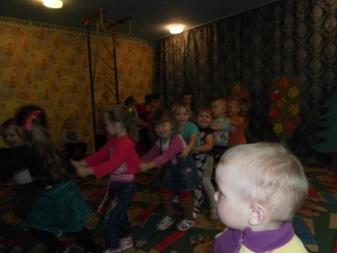  Для привлечения интереса к занятию был предложен сюрпризный момент – выход бабы-яги, которая колдовала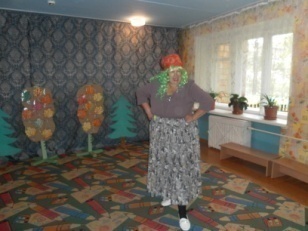 . Всех спас лесовичок.  Он предложил выполнить несколько заданий. Первое задание –рассказать стихотворение про осень. Второе задание –угадать сказку. Третье задание –назвать насекомое. 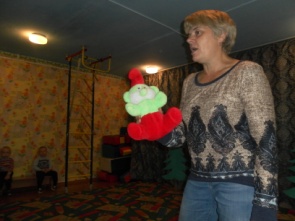 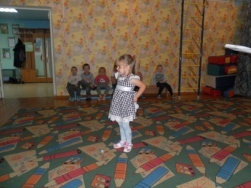 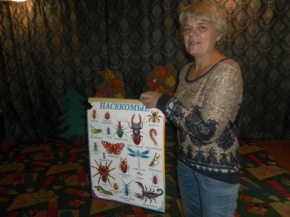  С заданиями справились все .Баба – яга прибежала , стала доброй, поиграла с детьми в игру. 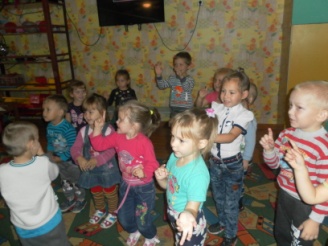 В качестве продуктивной деятельности детям было предложено задание «Рисование», где дети рисовали осенний лес.. Данное упражнение было направлено на развитие творческого воображения, тактильных ощущений. С заданием дети справились хорошо.